§2463.  Installation of sprinkler systems and smoke, heat or fire detection systemsAll new hotels constructed after January 1, 1992 of any type construction having 2 stories or more above grade level, must be protected by a complete approved automatic sprinkler system.  [PL 1991, c. 359 (AMD).]All high-rise buildings constructed after January 1, 1992 of any type construction must be protected by a complete approved automatic sprinkler system.  [PL 1991, c. 359 (NEW).]All other hotels having 2 stories or more above grade level must be protected by a complete approved smoke, heat or fire detection system operated by electrical current or powered by batteries by July 1, 1981.  [PL 1991, c. 359 (AMD).]The Commissioner of Public Safety or the commissioner's designee shall inspect all systems installed pursuant to this section and shall approve all systems that comply with this section, except that when the hotel is located in a municipality that has a municipal fire department or incorporated volunteer fire department, that department is responsible for the inspection and approval of the system, unless the Commissioner of Public Safety agrees to undertake that responsibility.  [PL 1997, c. 728, §26 (AMD).]The term "hotel" includes buildings or groups of buildings under the same management in which there are more than 15 sleeping rooms for hire, whether designated as a hotel, inn, club, motel, apartment hotel or by any other name.  [PL 1985, c. 183 (AMD).]The term "high-rise building" includes any building used for any commercial purpose that is 75 feet or more above grade level.  [PL 1991, c. 359 (NEW).]Any person or corporation violating this section is guilty of a Class E crime.  [PL 1991, c. 359 (AMD).]SECTION HISTORYPL 1969, c. 409 (NEW). PL 1971, c. 240 (AMD). PL 1971, c. 622, §85 (AMD). PL 1977, c. 665 (RPR). PL 1985, c. 183 (AMD). PL 1991, c. 359 (AMD). PL 1997, c. 728, §26 (AMD). The State of Maine claims a copyright in its codified statutes. If you intend to republish this material, we require that you include the following disclaimer in your publication:All copyrights and other rights to statutory text are reserved by the State of Maine. The text included in this publication reflects changes made through the First Regular and First Special Session of the 131st Maine Legislature and is current through November 1. 2023
                    . The text is subject to change without notice. It is a version that has not been officially certified by the Secretary of State. Refer to the Maine Revised Statutes Annotated and supplements for certified text.
                The Office of the Revisor of Statutes also requests that you send us one copy of any statutory publication you may produce. Our goal is not to restrict publishing activity, but to keep track of who is publishing what, to identify any needless duplication and to preserve the State's copyright rights.PLEASE NOTE: The Revisor's Office cannot perform research for or provide legal advice or interpretation of Maine law to the public. If you need legal assistance, please contact a qualified attorney.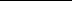 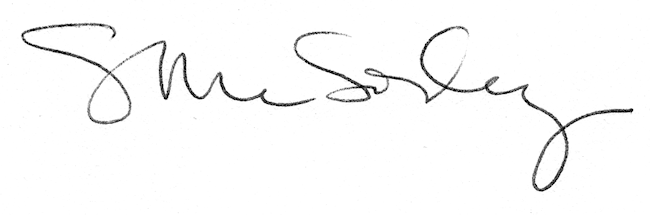 